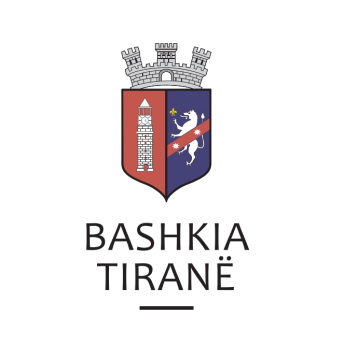      R  E  P U  B  L  I  K  A    E   S  H  Q  I  P  Ë  R  I  S  Ë
  BASHKIA TIRANË
DREJTORIA E PËRGJITHSHME PËR MARRËDHËNIET ME PUBLIKUN DHE JASHTË
DREJTORIA E KOMUNIKIMIT ME QYTETARËTLënda: Kërkesë për shpallje nga Gjykata e Shkallës së Parë Fier për z. Judit Resuli.Pranë Bashkisë Tiranë ka ardhur kërkesa për shpallje nga Gjykata e Shkallës së Parë Fier me nr. 739 prot., datë 30.01.2019, protokolluar në institucionin tonë me nr. 5301 prot., datë 01.02.2019.Ju sqarojmë se kjo gjykatë dërgon për shpallje njoftimin për gjykimin të çështje civile me palë:Paditës:                    Fatmir OsmaniI  Paditur:                Ekler AdemiObjekti:                   Lirim dhe dorëzim trualli me sipërfaqe 406 m2, pasuri nr. 7/331,                                  ZK 8531, Fier.Data dhe ora e seancës:    06.03.2019, 09:00Drejtoria e Komunikimit me Qytetarët ka bërë të mundur afishimin e shpalljes për z. Judit Resuli, në tabelën e shpalljeve të Sektorit të Informimit dhe Shërbimeve për Qytetarët pranë Bashkisë Tiranë.     R  E  P U  B  L  I  K  A    E   S  H  Q  I  P  Ë  R  I  S  Ë
  BASHKIA TIRANË
DREJTORIA E PËRGJITHSHME PËR MARRËDHËNIET ME PUBLIKUN DHE JASHTË
DREJTORIA E KOMUNIKIMIT ME QYTETARËTLënda: Kërkesë për shpallje nga Gjykata e Shkallës së Parë Fier për z. Et’hem Resuli.Pranë Bashkisë Tiranë ka ardhur kërkesa për shpallje nga Gjykata e Shkallës së Parë Fier me nr. 740 prot., datë 30.01.2019, protokolluar në institucionin tonë me nr. 5302 prot., datë 01.02.2019.Ju sqarojmë se kjo gjykatë dërgon për shpallje njoftimin për gjykimin të çështje civile me palë:Paditës:                    Fatmir OsmaniI  Paditur:                Ekler AdemiObjekti:                   Lirim dhe dorëzim trualli me sipërfaqe 406 m2, pasuri nr. 7/331,                                  ZK 8531, Fier.Data dhe ora e seancës:    06.03.2019, 09:00Drejtoria e Komunikimit me Qytetarët ka bërë të mundur afishimin e shpalljes për z. Et’hem Resuli, në tabelën e shpalljeve të Sektorit të Informimit dhe Shërbimeve për Qytetarët pranë Bashkisë Tiranë.     R  E  P U  B  L  I  K  A    E   S  H  Q  I  P  Ë  R  I  S  Ë
  BASHKIA TIRANË
DREJTORIA E PËRGJITHSHME PËR MARRËDHËNIET ME PUBLIKUN DHE JASHTË
DREJTORIA E KOMUNIKIMIT ME QYTETARËTLënda: Kërkesë për shpallje nga Gjykata e Rrethit Gjyqësor Vlorë për z. Myzara Sharra.Pranë Bashkisë Tiranë ka ardhur kërkesa për shpallje nga Gjykata e Rrethit Gjyqësor Vlorë, me nr. 1108 akti (E.Trashi), datë 29.01.2019, protokolluar në institucionin tonë me nr. 5306 prot., datë 01.02.2019.Ju sqarojmë se kjo gjykatë dërgon shpallje për efekt komunikimi të Vendimit nr. 1986, datë 27.11.2018, të çështjes civile që i përket:Paditëse:        Haris RunaTë Paditur:    Ylli Shakaj, Myzara Sharra, Shpëtim Sharra, Pëllumb Sharra, Mjaftim                         Sharra, Fatos Muço, Ninfa Ziu, Pranvera Ballhysa, Agim Xhaferri,                         Mystehak Xhaferri, Besnik Xhaferi, Enriketa Sulka, Kastriot Xhaferri,                         A.T.P. Tiranë dhe Avokatura e Shtetit, Zyra VlorëObjekti:         Detyrim dorëzim malliDrejtoria e Komunikimit me Qytetarët ka bërë të mundur afishimin e shpalljes për z. Myzara Sharra, në tabelën e shpalljeve të Sektorit të Informimit dhe Shërbimeve për Qytetarët pranë Bashkisë Tiranë.     R  E  P U  B  L  I  K  A    E   S  H  Q  I  P  Ë  R  I  S  Ë
  BASHKIA TIRANË
DREJTORIA E PËRGJITHSHME PËR MARRËDHËNIET ME PUBLIKUN DHE JASHTË
DREJTORIA E KOMUNIKIMIT ME QYTETARËTLënda: Kërkesë për shpallje nga Gjykata e Rrethit Gjyqësor Tiranë, për z/znj. Luli Makashi.Pranë Bashkisë Tiranë ka ardhur kërkesa për shpallje nga Gjykata e Rrethit Gjyqësor Tiranë, me nr. 899/22 regj. them., datë 30.01.2019, protokolluar në Bashkinë Tiranë me nr. 5309 prot., datë 01.02.2019.Ju sqarojmë se kjo gjykatë dërgon shpallje se është zhvilluar gjykimi i çështjes penale që i përket:Kërkuesa:          Bledar Basha, Irida Basha (Kokushta)Persona të tretë të thirrur nga pala kërkuese:       Shoqëria Tregtare “ANDE - LM” sh.p.k.Luli MaksahiAdeila MakashiKlevis RreshkaObjekti:              Rivendosja në afat e ankimit kundër vendimit nr. 5583, datë                             28.06.2018, i Gjykatës së rrethit Gjyqësor Tiranë. Depozitimi i ankimit.Data dhe ora e seancës:  01.03.2019, 09:30Drejtoria e Komunikimit me Qytetarët ka bërë të mundur afishimin e shpalljes për shoqërinë “ANDE - LM” sh.p.k., me administrator z. Luli Makashi, në tabelën e shpalljeve të Sektorit të Informimit dhe Shërbimeve për Qytetarët pranë Bashkisë Tiranë.     R  E  P U  B  L  I  K  A    E   S  H  Q  I  P  Ë  R  I  S  Ë
  BASHKIA TIRANË
DREJTORIA E PËRGJITHSHME PËR MARRËDHËNIET ME PUBLIKUN DHE JASHTË
DREJTORIA E KOMUNIKIMIT ME QYTETARËTLënda: Kërkesë për shpallje nga Gjykata e Rrethit Gjyqësor Tiranë, për znj. Adeila Makashi.Pranë Bashkisë Tiranë ka ardhur kërkesa për shpallje nga Gjykata e Rrethit Gjyqësor Tiranë, me nr. 899/22 regj. them., datë 30.01.2019, protokolluar në Bashkinë Tiranë me nr. 5308 prot., datë 01.02.2019.Ju sqarojmë se kjo gjykatë dërgon shpallje se është zhvilluar gjykimi i çështjes penale që i përket:Kërkuesa:          Bledar Basha, Irida Basha (Kokushta)Persona të tretë të thirrur nga pala kërkuese:       Shoqëria Tregtare “ANDE - LM” sh.p.k.Luli MaksahiAdeila MakashiKlevis RreshkaObjekti:              Rivendosja në afat e ankimit kundër vendimit nr. 5583, datë                             28.06.2018, i Gjykatës së rrethit Gjyqësor Tiranë. Depozitimi i ankimit.Data dhe ora e seancës:  01.03.2019, 09:30Drejtoria e Komunikimit me Qytetarët ka bërë të mundur afishimin e shpalljes për znj. Adeila Makashi, në tabelën e shpalljeve të Sektorit të Informimit dhe Shërbimeve për Qytetarët pranë Bashkisë Tiranë.     R  E  P U  B  L  I  K  A    E   S  H  Q  I  P  Ë  R  I  S  Ë
  BASHKIA TIRANË
DREJTORIA E PËRGJITHSHME PËR MARRËDHËNIET ME PUBLIKUN DHE JASHTË
DREJTORIA E KOMUNIKIMIT ME QYTETARËTLënda: Kërkesë për shpallje nga Gjykata e Rrethit Gjyqësor Berat për znj. Dallandyshe Klosi (Shalsi).Pranë Bashkisë Tiranë ka ardhur kërkesa për shpallje nga Gjykata e Rrethit Gjyqësor Berat, me nr. 1096/186 regjistri, datë 29.01.2019, protokolluar në Bashkinë Tiranë me nr. 5300 prot., datë 01.02.2019.Ju sqarojmë se kjo gjykatë dërgon shpallje se është duke u zhvilluar gjykimi i çështjes civile që i përket:Paditës:                             Themi GjikaTë Paditur:                        Dallandyshe KlosiObjekt:                               Detyrim njohje pronarData dhe ora e seancës:     20.02.2019, ora 09:00Drejtoria e Komunikimit me Qytetarët ka bërë të mundur afishimin e shpalljes për znj. Dallandyshe Klosi (Shalsi), në tabelën e shpalljeve të Sektorit të Informimit dhe Shërbimeve për Qytetarët pranë Bashkisë Tiranë.